North Layton Junior High School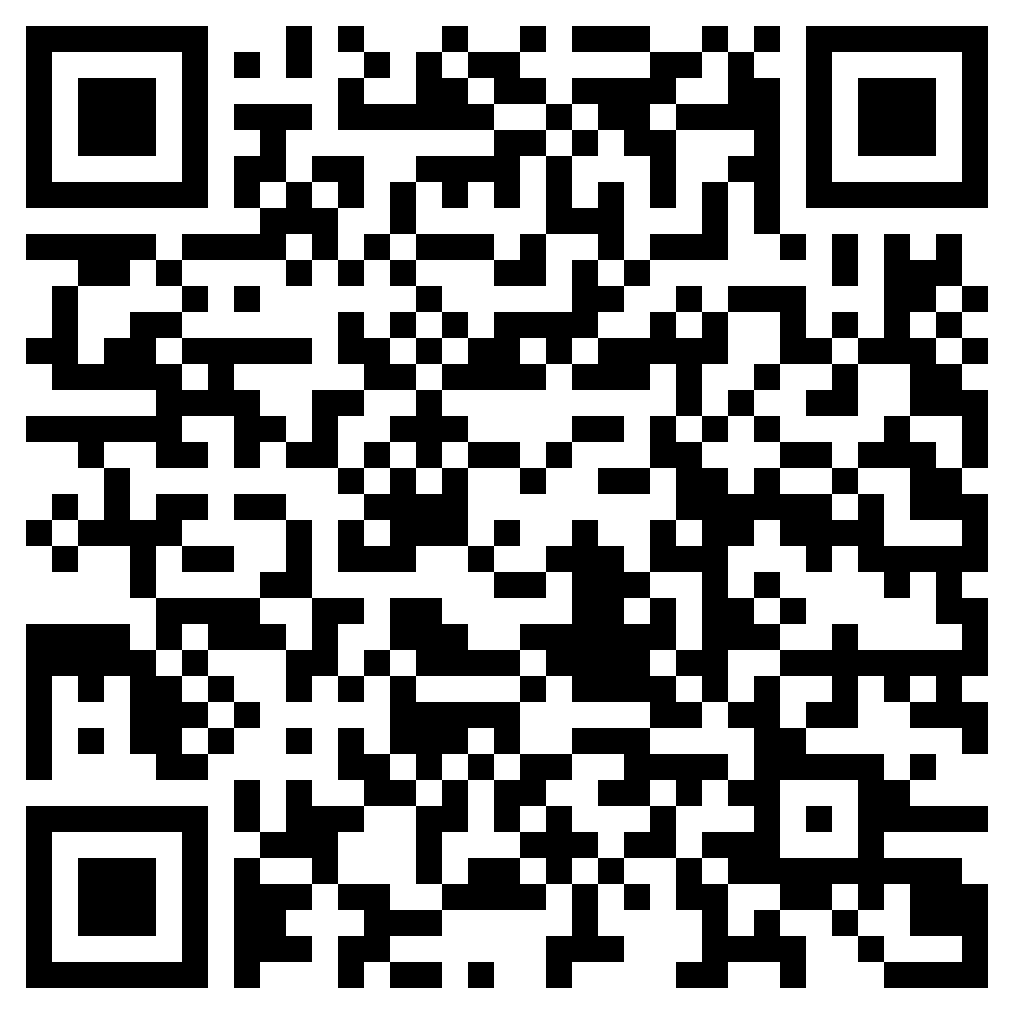 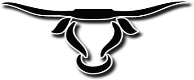 7th Grade Course Request2023-2024 School Year___________________________________		  		_________________________Student’s Name 						          			Student IDPlease CIRCLE choice for each required course and then fill in the course number and course name in sections 6 through 8 (and 3 for 2nd semester, if not taking Honors Utah Studies).  Course descriptions are available online. Plan classes carefully.  Class changes require a $10.00 fee.FULL-YEAR ELECTIVESSEMESTER ELECTIVESStudents must choose 2 alternate classes in case of over-enrollment, class cancellation, or schedule conflicts.Alternates:	 (1) ______________________________________	(2) ___________________________________________Note:  Students must take two semesters of Fine Arts (band, orchestra, choir, percussion, art, music exploration) by the end of 8th Grade. At least one Fine Arts class is required in 7th grade.  * Fine Arts classes. ** Requires a pre-requisite or teacher approval (application, interview, audition, election, etc.).                				            UPDATED 01/23/2023Sem 1Course NumberCIRCLE ONESubjectSem 2Course NumberCIRCLE ONESubject1.40004005English 7Honors English 7 1.40004005English 7Honors English 7 2.60006001Integrated Science 7Honors Science 7 2.60006001Integrated Science 7Honors Science 7 3._____4504(Pick a semester elective)Honors Utah Studies - Full-Year3.45004504FND of SS Utah Studies - ½-Year Honors Utah Studies - Full-Year 4.500050055010Math 7Honors Math 7Honors Accelerated Math 7 (+8)4.500050055110Math 7Honors Math 7Honors Accelerated Math (7) +85.7050College and Career Awareness (CCA)5.7050College and Career Awareness (CCA)6.1020PE Physical Education (Includes, FIT 7/TSS/DANCE)6.7.7.8.8.3110 Spanish 12204 Beginning Brass*2304 Choir 1 S/A (Girls) *3132 H DLI Spanish 3** (Immersion ONLY)2205 Beginning Woodwind*2305 Choir 1 T/B (Boys) *3135 H DLI Spanish Culture2206 Beginning Percussion** (See Mr. Shafer)2405 Orchestra 1*3410 German 1	2210 Intermediate Band ** (See Mr. Shafer)2101 Art Foundations 1*4230 Enrichment Reading 7/87743 Creative Coding 1         2502 Theatre 1*4335 Creative Writing 17775 Intro to Python2316 Music Exploration*4154 Literature Survey7575 Word Processing (<30)408   Natl Academic League (1st sem. only)